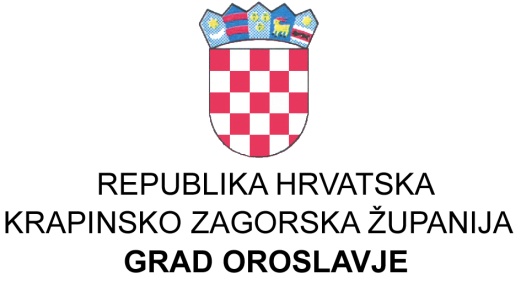 GRADSKO VIJEĆEKLASA: 024-03/22-01/11 UBROJ:  2140-4-2-22-3Oroslavje, 31.05.2022. godine	Temeljem članka 67.  Zakona o komunalnom gospodarstvu (N.N. broj: 68/2018, 110/2018, 32/2020) te članka 32. Statuta grada Oroslavja (Službeni glasnik Krapinsko zagorske županije broj 16/09., 13/13.,  19/18., 21/20. i 23/21.) Gradsko vijeće na svojoj 18.  sjednici održanoj dana 31.05.2022.  godine, nije izglasaloGODIŠNJE IZVRŠENJE PROGRAMAGRADNJE OBJEKATA I UREĐAJA KOMUNALNEINFRASTRUKTURE NA PODRUČJU GRADA OROSLAVJAZA 2021. GODINUI. OPĆE ODREDBEČlanak 1.	Ovim Programom određuje se izgradnja objekata i uređaja komunalne infrastrukture na području grada Oroslavja za 2021. godinu. Članak 2.Sukladno  članu 30. stavak 4. Zakona o komunalnom gospodarstvu, utvrđeni se slijedeći projekti koji su izvršeni kako slijedi:Članak 3.	Godišnje izvršenje programa  objavit će se u Službenom glasniku Krapinsko-zagorske županije i na web stanicama grada Oroslavja.Dostaviti:1. Ured Državne uprave KZŽ,					                   PREDSJEDNIK     Služba za zajedničke poslove Krapina 		                      Gradskog vijeća Oroslavje2. Arhiva, ovdje.							                                   Kristijan Sojč, v.r.1. Izgradnja cesta, nogostupa, parkiralištaII IZMJENA 2021.IZVRŠENJE 31.12.21.INDEKSIzgradnja nogostupa, cesta1.156.000,00155.612,5013,46U k u p n o1.156.000,00155.612,5013,46Izvori financiranja4.1.  Prihodi za posebne namjene-KOM.DOPRINOS156.000,00155.612,5099,758.1.2. Namjenski prihodi od zaduživanja1.000.000,00--1.156.000,00155.612,5013,462. Asfaltiranje cestaII IZMJENA 2021.IZVRŠENJE 31.12.21.INDEKSAsfaltiranje cesta1.634.600,001.188.104,4672,681.634.600,001.188.104,4672,68Izvori financiranja4.1.  Prihodi za posebne namjene200.000,00272.548,16136,276.2. Kapitalne donacije građana - asfaltiranje34.600,00--8.1.2. Namjenski prihodi od zaduživanja1.400.000,00915.556,3065,401.634.600,001.188.104,4672,683.  Uređenje dječjih igralištaII IZMJENA 2021.IZVRŠENJE 31.12.21.INDEKSIzgradnja i uređenje sportskih i rekreacijskih  terena--Nabava nove opreme za dječja igrališta40.000,0030.081,2575,20Dodatna ulaganja na postoječim igralištima--40.000,0030.081,2575,20Izvori financiranja1.1.  Opći prihodi i primici40.000,0030.081,2575,203-A) Izgradnja dječjeg igrališta - Park obitelji PrpićII IZMJENA 2021.IZVRŠENJE 31.12.21.INDEKSIzgradnja i uređenje sportskih i rekreacijskih  terena30.000,0022.500,0075,0030.000,0022.500,0075,00Izvori financiranja1.1.  Opći prihodi i primici30.000,0022.500,0075,004. Uređenje grobljaII IZMJENA 2021.IZVRŠENJE 31.12.21.INDEKSKupnja zemljišta za proširenje Gradskog groblja--Uređenje groblja40.000,0032.512,5081,2840.000,0032.512,5081,28Izvori financiranja4.1.  Prihodi za posebne namjene-NAKNADA ZA GROBLJE40.000,0032.512,5081,285.  Izgradnja radne zoneII IZMJENA 2021.IZVRŠENJE 31.12.21.INDEKSIzgradnja komunalne infrastrukture--Izvori financiranja5.1.3. Kompenzacijske mjere iz Državnog proračuna--6. Izgradnja komunalne infrastrukture novih stambenih zgradaII IZMJENA 2021.IZVRŠENJE 31.12.21.INDEKSIzgradnja komunalne infrastrukture70.000,00--70.000,00--Izvori financiranja4.1.  Prihodi za posebne namjene70.000,00--7.  Izgradnja javne rasvjeteII IZMJENA 2021.IZVRŠENJE 31.12.21.INDEKSIzgradnja javne rasvjete90.000,0088.093,7597,88U k u p n o90.000,0088.093,7597,88Izvori financiranja4.1.  Prihodi za posebne namjene KOM.DOPRINOS90.000,0088.093,7597,888. Rekonstrukcija javne rasvjeteII IZMJENA 2021.IZVRŠENJE 31.12.21.INDEKSRekonstrukcija javne rasvjete73.000,0072.125,0098,80U k u p n o73.000,0072.125,0098,80Izvori financiranja1.1.  Opći prihodi i primici40.000,0039.487,5098,724.1.  Prihodi za posebne namjene-  KOMUNALNI DOPRINOS3.500,003.319,2294,834.1.  Prihodi za posebne namjene- KOMUNALNA NAKNADA29.500,0029.318,2899,3843.500,0072.125,00165,809. Postava autobusnih stajalištaII IZMJENA 2021.IZVRŠENJE 31.12.21.INDEKSPostava autobusnih stajališta8.000,006.722,1084,038.000,006.722,1084,03Izvori financiranja1.1.  Opći prihodi i primici8.000,006.722,1084,0310. Nabava opreme za održavanje zelenih površinaII IZMJENA 2021.IZVRŠENJE 31.12.21.INDEKSNabava novog alata i strojeva--Izvori financiranja1.1.  Opći prihodi i primici--11. Izgradnja biciklistički stazaII IZMJENA 2021.IZVRŠENJE 31.12.21.INDEKSIzgradnja biciklističkih staza837.500,00145.823,6317,41837.500,00145.823,6317,41Izvori financiranja4.1.  Prihodi za posebne namjene-KOMUNALNA NAKNADA37.500,0037.500,00100,008.1.2. Namjenski prihodi od zaduživanja800.000,00108.323,6313,54837.500,00145.823,6317,4112. Sufinanciranje izgradnje oroslavsko-stubičke obilazniceII IZMJENA 2021.IZVRŠENJE 31.12.21.INDEKSZajedničko sufinanciranje--Izvori financiranja1.1.  Opći prihodi i primici--13. Uređenje gradske tržniceII IZMJENA 2021.IZVRŠENJE 31.12.21.INDEKSUređenje gradske tržnice--Izvori financiranja1.1.  Opći prihodi i primici--14. Uređenje Poučne staze Grada OroslavjaII IZMJENA 2021.IZVRŠENJE 31.12.21.INDEKSUređenje Poučne staze Grada Oroslavja--Izvori financiranja5.4.8.   Kapitalne pomoći - sredstva EU--17. Nabava opreme za prikupljanje otpada (kante, spremnici)II IZMJENA 2021.IZVRŠENJE 31.12.21.INDEKSKante za smeće--Nabava spremnika za odvojeno prikupljanje otpada151.200,00151.153,3299,97151.200,00151.153,3299,97Izvori financiranja1.1.  Opći prihodi i primici151.200,00151.153,3299,9718. Uređenje reciklažnog dvorištaII IZMJENA 2021.IZVRŠENJE 31.12.21.INDEKSUređenje reciklažnog dvorišta20.000,009.474,0647,3720.000,009.474,0647,37Izvori financiranja5.4.4.   Kapitalne pomoći - sredstva EU--4.1.  Prihodi za posebne namjene-KOMUNALNA NAKNADA20.000,009.474,0647,3720.000,009.474,0647,37